                DEPARTAMENTO DE EDUCACIÓN FÍSICA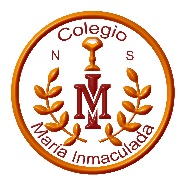 PROFESORA ELSA INOSTROZA NM3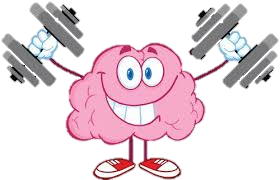 LINK VIDEO APOYOAnatomía https://musclewiki.org/    Movimientos https://www.youtube.com/watch?v=-WfUF-4OgXELINK Batería de Test ISalto https://drive.google.com/file/d/1Ow4RQPnSfVH0-MOeDEnXUVW3WtkiLNv7/view?usp=sharingAbdominales   https://drive.google.com/file/d/1b4hI21sOAgIJZFGdoEz_QoDn1EIFI9_R/view?usp=sharingFlexiones  https://drive.google.com/file/d/1-gAhf3lH3ejYiSlIHN-DlwMh3wA02LNN/view?usp=sharingWells- Dillonhttps://drive.google.com/file/d/1WpGFmeVmsqvDSz_gOXUdkPxjUPEANB_x/view?usp=sharingLINK VIDEO DE REPASO:https://drive.google.com/file/d/1WNUWHNKy2jylzxAAavNglNCi1GNtVd13/view?usp=sharinghttps://drive.google.com/file/d/1xvwPzZsqWc_IfQctBMICjY5Df7ivtA_E/view?usp=sharinghttps://drive.google.com/file/d/1RUsxb2ZAxfsdkJxcNpy4OqxXoqHXP4K1/view?usp=sharingGUÍAS REALIZADASDONDE ENCONTRAR MATERIAL O RESUMENGUÍA N° 1: Batería de TestIMCVer video de la Batería de Test en: Instagram o LinkGUÍA N° 2Elaboración de Bitácora de Actividades desarrollas en la casa. Lleva un registro de las cosas que realizas a diario en tu casa, desde que te levantas hasta que te  acuestas a dormir. Puedes utilizar un cuaderno, celular o PC. Lo ideal es que este registro lo organices antes y en la noche, marques lo que pudiste hacer de lo que programaste. Cada semana se irán  agregando contenidos, no lo dejes para última hora.Busca  información  de ejercicios para  trabajar cada una de las cualidades físicas básicas y regístralas en tu Bitácora, esto te ayudará para elaborar tu propio programa de entrenamiento.- Video Resumen- Link de apoyo- GuíaGUÍA N° 3Sigue preparándote en tu casa, mantén una rutina activa. Bitácora: tienes que ir adjuntando semana a semana tus planillas, (con fecha). Puedes enviar tus planillas al correo para revisarla.Estudia la Anatomía del cuerpo humano, esto  servirá para elaborar tu propio programa y también como cultura general (link  de apoyo, si no puedes usar este medio, se adjunta una ficha de la musculatura en la guía 3).- Video Resumen- Link de apoyo- GuíaGUÍA N° 4Mantén una rutina activa. Bitácora: tienes seguir adjuntando semana a semana tus planillas, (con fecha). Envías tus planillas al correo para revisarlas.Seguiremos  trabajando en el Aparato Locomotor.Completa la guía de actividades y envíala al correo. También puedes completar el recuadro y publícalo en tú el Instagram y nos etiquetas.- Video Resumen- Link de apoyo- GuíaGUÍA N° 5: Ver video de repaso de actividades realizadas. Resolver actividades sin realizar o incompletas.Elaboración de una rutina de entrenamiento (pueden apoyarse de videos de YouTube o aplicaciones). Comenzaremos con una rutina simple, todo va a depender de la condición física de cada uno y de cuanto puedan realizar, debe contener lo siguiente como mínimo:Rutina de Ejercicio Calentamiento: mínimo un ejercicio para activar el cuerpo de forma general.Parte Principal: debe contener como mínimo un ejercicio para piernas, uno para brazos y otro para abdomen.Vuelta a la calma: parte final, elongar los músculos trabajados.- Video Resumen- GuíaGUÍA N° 6Sigue preparándote en tu casa, mantén una rutina activa. Bitácora: tienes seguir adjuntando semana a semana tus planillas, (con fecha). Envías tus planillas al correo para revisarlas.Realizar evaluación Formativa, en el siguiente link.Cerrada  la Evaluación FormativaLunes 20 de JulioGUÍA N° 7Responder evaluación formativa guía anterior (si todavía no la ha realizado).Repasar conceptos de la guía N° 2Evaluar su condición física a través de test de la condición física.Cerrada  la Evaluación FormativaLunes 20 de JulioGUÍA N° 8EVALUACIÓN SUMATIVA N°1INGRESA AL LINKhttps://forms.gle/Dn1NpcTGifscNACJ7Plazo para responder:Desde Lunes 3 de AgostoHasta Miércoles 5 de Agosto10:00 AMLuego de esa fecha se cierra la Evaluación y no podrás responder